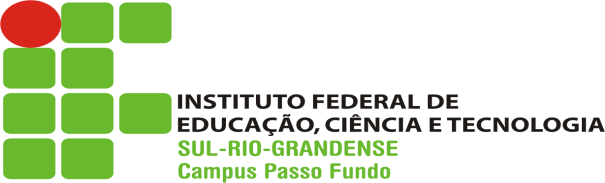 CURSO DE PÓS-GRADUAÇÃO LATO SENSU – ESPECIALIZAÇÃO EM GESTÃO DA EDUCAÇÃO BÁSICAMETODOLOGIA DE PESQUISAAulasDataPrograma0102/07Apresentação da disciplinaUNIDADE I – Pesquisa científica A pesquisa científica: conceitos e tipos de pesquisa, TEXTO PARA LEITURA:Clark, Otávio Augusto Câmara e Castro, Aldemar Araujo. A pesquisa. In. Pesquisa Odontológica Brasileira [online]. 2003, v. 17. Disponível em: https://www.researchgate.net/publication/26374344_A_pesquisaTEXTO PARA LEITURA E FICHAMENTO:DEL-MASSO, M.C.S.; COTTA, M.A.C.; SANTOS, M.A.P. Ética em pesquisa cientifica: conceitos e finalidades. São Paulo. Unesp 2014. Disponível em: Acervo Digital: Ética em pesquisa científica: conceitos e finalidades (unesp.br)06/07Construção do tema de pesquisaApresentação na aula de 09/070209/07UNIDADE I – Pesquisa científica A ética na pesquisa. TEXTO PARA LEITURA E DISCUSSÃO EM AULA: SPINK, Peter Kevin. Ética na pesquisa científica. GV-executivo, v. 11, n. 1, p. 38-41, 2012.Disponível em: admin,+22798-41255-1-CE (1).pdfUNIDADEII–Projeto de pesquisa 2.1 Projeto de pesquisa. 2.2 Estrutura do projeto de pesquisa: elementos pré-textuais, textuais e pós-textuais. 2.3 Etapas da pesquisa e instrumentos de pesquisa. Aula expositivaTexto de referência:GIL, Antonio Carlos. Como elaborar projeto de pesquisa. São Paulo: Atlas, 2002. 176p 0316/07UNIDADEII–Projeto de pesquisa – aula assíncrona2.1 Projeto de pesquisa. 2.2 Estrutura do projeto de pesquisa: elementos pré-textuais, textuais e pós-textuais. 2.3 Etapas da pesquisa e instrumentos de pesquisa. Texto de referência:GIL, Antonio Carlos. Como elaborar projeto de pesquisa. São Paulo: Atlas, 2002. 176p 0423/07UNIDADEII–Projeto de pesquisa – aula assíncrona2. 4 Método de coleta de dados2.5 Análise de dados TEXTO PARA LEITURA:TEXTO 1 LUDKE, Menga; ANDRÉ, Marli Eliza Dalmazo Afonso de, Abordagens qualitativas de pesquisa: a pesquisa etnográfica e estudo de caso. In.: LUDKE Menga; ANDRÉ, Marli Eliza Dalmazo Afonso de. Pesquisa em educação: abordagens qualitativas. São Paulo: Pedagógica e Universitária, 1986. P.12-28.TEXTO 2LUDKE, Menga; ANDRÉ, Marli Eliza Dalmazo Afonso de. Método de coleta de dados: observação, entrevista e análise documental. In.: LUDKE Menga; ANDRÉ, Marli Eliza Dalmazo Afonso de. Pesquisa em educação: abordagens qualitativas. São Paulo: Pedagógica e Universitária, 1986. P.29 - 52.TEXTO 3LUDKE, Menga; ANDRÉ, Marli Eliza Dalmazo Afonso de. A análise de dados e algumas questões relacionadas à objetividade e à validade nas abordagens qualitativas. In.: Menga; LUDKE ANDRÉ, Marli Eliza Dalmazo Afonso de. Pesquisa em educação: abordagens qualitativas. São Paulo: Pedagógica e Universitária, 1986. P. 53 – 62.0530/07UNIDADE III – Plano de gestão escolar Concepção e Estrutura do plano de gestão escolar. TEXTO PARA LEITURA:MENEGOLLA, Maximiliano, SANT’ANA, Ilza Martins. O ato de planejar. In.: MENEGOLLA, Maximiliano, SANT’ANA, Ilza Martins. Por que planejar? Como planejar? Ed. Vozes, Petrópolis, RJ, 1991. P. 15 – 42.0606/08UNIDADE III – Plano de gestão escolar 4.3 Apresentação do plano de gestão escolar conforme as normas da ABNTAPRESENTAÇÂO DO MODELO DE PLANO DE GESTÃO ESCOLAR0713/08Espaço para tirar dúvidasEstrutura do artigo final0920/08Seminário Final